
Załącznik nr 6 do Regulaminu 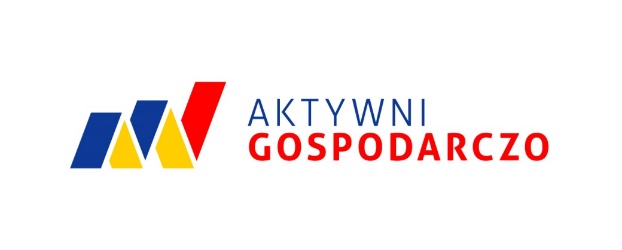 KARTA OCENYdotycząca rekrutacji i uczestnictwa przedstawicieli sektora MŚP z terenu miasta Tomaszowa Mazowieckiego i Powiatu Tomaszowskiego w wyjazdach na targi zagraniczne o charakterze międzynarodowymNazwa przedsiębiorstwa: …………………………………….………..Data wpływu dokumentów rekrutacyjnych: …………..……………Ocena:  pozytywna  /  negatywna *W przypadku oceny pozytywnej: wnioskodawca zakwalifikował się do uczestnictwa w wyjeździe / wnioskodawca został wpisany na listę rezerwową*Podpisy osób dokonujących oceny:*niepotrzebne skreślićKRYTERIAKRYTERIAKRYTERIAKRYTERIALp.KryteriaDokument źródłowyOcena1 Wnioskodawca prowadzi działalność gospodarczą mieszczącą się w sektorze MŚPFormularz zgłoszeniowytak/nie2Wnioskodawca prowadzi działalność na terenie powiatu tomaszowskiegoOdpis z Rejestru Przedsiębiorców KRS lub zaświadczenie o wpisie do Centralnej Ewidencji i Informacji o Działalności Gospodarczej (CEIDG)tak/nie3Wnioskodawca prowadzi działalność gospodarczą odpowiadającą tematyce dedykowanych targówFormularz zgłoszeniowytak/nie4Wnioskodawca uzyskał wsparcie w zakresie pomocy de minimis przekraczającej kwotę 200 000 euroFormularz informacji przedstawianych                    przy ubieganiu się o pomoc de minimistak/nie5Wnioskodawca był uczestnikiem szkolenia proeksportowego organizowanego w ramach realizacji ProjektuListy obecności ze szkoleńtak/nie